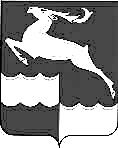 АДМИНИСТРАЦИЯ ТАГАРСКОГО СЕЛЬСОВЕТАКЕЖЕМСКОГО РАЙОНАКРАСНОЯРСКОГО КРАЯПОСТАНОВЛЕНИЕ«31» октября 2019 г			№ 37  - п				       д. ТагараО внесении изменений в постановление Администрации Тагарского сельсовета от 20.09.2019г. № 27-п «О создании пункта временного размещения населения на территории МО Тагарский сельсовет»Руководствуясь статьями 21, 24 Устава Тагарского сельсовета Кежемского района Красноярского края, ПОСТАНОВЛЯЕТ:1. Внести в постановление Администрации Тагарского сельсовета от 20.09.2019г. № 27-п «О создании пункта временного размещения населения на территории МО Тагарский сельсовет» следующие изменения:1.1 пункт 1 изложить в следующей редакции:«1. Создать на подведомственной территории МКОУ Тагарская СОШ пункт временного размещения (ПВР) для приема, размещения, учета и первоочередного жизнеобеспечения населения, выведенного из зон чрезвычайной ситуации, назначить начальником пункта временного размещения Безруких Ольгу Иннокентьевну – директора МКОУ Тагарская СОШ».2. Контроль за исполнением Постановления оставляю за собой.3. Настоящее Постановление вступает в силу со дня, следующего за днем его опубликования в газете «Вести Тагары», подлежит размещению на официальном информационном интернет-сайте Тагарского сельсовета (www.admtagara.ru).Глава Тагарского сельсовета 						            Е.Н. Антонов